Nombre: _____________________________ Fecha: _______________________El horario de GabrielaActividad: Lee y responde las preguntas sobre Gabriela en frases completas. (Read and answer the questions about Gabriela in complete sentences. Refer to your notes to answer some of the questions) 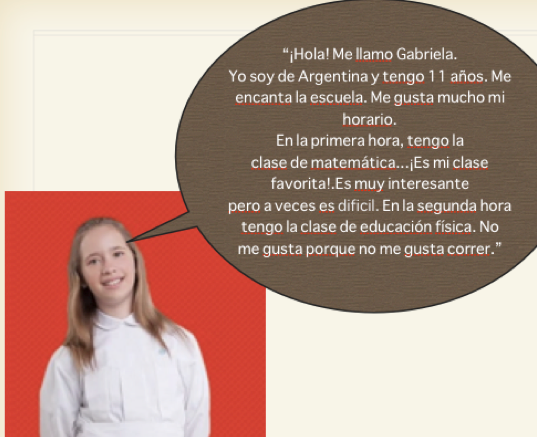 ¿Cómo se llama la chica?      2. ¿De dónde es?¿Cuántos años tiene?¿Qué clase tiene en la primera hora?       5. ¿Qué clase tiene en la segunda hora?      __________________________________________________________________      6. ¿Cuál es su clase favorita? ¿Por qué?      __________________________________________________________________